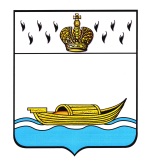 ДУМА ВЫШНЕВОЛОЦКОГО ГОРОДСКОГО ОКРУГАРЕШЕНИЕ от 19.10.2022                                   № 409О признании утратившими силу отдельныхрешений Собрания депутатов Вышневолоцкого района,Советов депутатов сельских поселений Вышневолоцкого района, решений Совета депутатов городского поселения поселок Красномайский Вышневолоцкого районаВ соответствии с Уставом муниципального образования Вышневолоцкий городской округ Тверской области, в целях приведения нормативно-правовых актов муниципального образования Вышневолоцкий городской округ Тверской области в соответствие с действующим законодательством, Дума Вышневолоцкого городского округа решила:1. Признать утратившими силу:решение Собрания депутатов Вышневолоцкого района Тверской области от 28.04.2010 № 131 «О внесении изменений в решение Собрания депутатов Вышневолоцкого района от 23.03.2010 № 122»;решение Собрания депутатов Вышневолоцкого района Тверской области от 27.05.2010 № 138 «О внесении изменений в Положение о муниципальном земельном контроле на территории Вышневолоцкого района»;решение Совета депутатов Борисовского сельского поселения Вышневолоцкого района Тверской области от 11.10.2013 № 6 «Об утверждении Порядка проведения конкурса на замещение должности главы администрации Борисовского поселения»;решение Совета депутатов Горняцкого сельского поселения Вышневолоцкого района Тверской области от 26.03.2010 № 59 «Об утверждении Положения «О добровольной народной дружине» Горняцкого сельского поселения Вышневолоцкого район»;решение Совета депутатов Горняцкого сельского поселения Вышневолоцкого района Тверской области от 26.07.2013 № 166 «О принятии Положения муниципальном жилищном контроле на территории Горняцкого сельского поселения Вышневолоцкого района Тверской области»;решение Совета депутатов Горняцкого сельского поселения Вышневолоцкого района Тверской области от 27.12.2013 № 19 «О внесении изменений в Положение о муниципальном жилищном контроле на территории Горняцкого сельского поселения Вышневолоцкого района Тверской области, утвержденное решением Совета депутатов Горняцкого сельского поселения от 26.07.2013г. №166»;решение Совета депутатов Горняцкого сельского поселения Вышневолоцкого района Тверской области от 17.07.2014 № 37 «О внесении изменений в Положение о муниципальном жилищном контроле на территории Горняцкого сельского поселения Вышневолоцкого района Тверской области»;решение Совета депутатов Горняцкого сельского поселения Вышневолоцкого района Тверской области от 16.05.2017 № 157 «О внесении изменений в Положение о муниципальном жилищном контроле на территории Горняцкого сельского поселения Вышневолоцкого района Тверской области»;решение Совета депутатов Горняцкого сельского поселения Вышневолоцкого района Тверской области от 05.11.2014 № 49 «Об утверждении Положения о порядке работы с обращениями граждан, поступивших в администрацию Горняцкого сельского поселения Вышневолоцкого района Тверской области»;решение Совет депутатов Дятловского сельского поселения Вышневолоцкого района Тверской области от 31.03.2010 № 3 «Об утверждении Положения «О добровольной народной дружине Дятловского сельского поселения Вышневолоцкого района»;решение Совета депутатов Есеновичского сельского поселения Вышневолоцкого района Тверской области от 14.02.2011 № 4 «О мерах по реализации отдельных положений Федерального закона от 25 декабря 2008 г № 273-ФЗ «О противодействии коррупции», связанных с ограничениями, налагаемые на гражданина, замещавшего должность муниципальной службы в администрации Есеновичского сельского поселения Вышневолоцкого района Тверской области, при заключении им трудового договора»;решение Совета депутатов Есеновичского сельского поселения Вышневолоцкого района Тверской области от 11.10.2013 № 3 «Об утверждении Порядка проведения конкурса на замещение должности главы администрации Есеновичского сельского поселения»;решение Совета депутатов Зеленогорского сельского поселения Вышневолоцкого района Тверской области от 23.03.2010 № 59 «Об утверждении Положения «О добровольной народной дружине Зеленогорского сельского        поселения Вышневолоцкого района»;решение Совета депутатов Зеленогорского сельского поселения Вышневолоцкого района Тверской области от 12.11.2012 № 131 «О Протесте Вышневолоцкой межрайонной прокуратуры от 05.09.2012г. № 8/479 в-12 на решение Совета депутатов Зеленогорского сельского поселения от 29.09.2010г. № 75»;решение Совета депутатов Зеленогорского сельского поселения Вышневолоцкого района Тверской области от 26.07.2013 № 152 «О принятии Положения о муниципальном жилищном контроле на территории Зеленогорского сельского поселения Вышневолоцкого района Тверской области»;решение Совета депутатов Коломенского сельского поселения Вышневолоцкого района Тверской области от 19.05.2010 № 8 «Об утверждении Положения «О добровольной народной дружине Коломенского сельского поселения Вышневолоцкого района»;решение Совета депутатов городского поселения - п. Красномайский Вышневолоцкого района Тверской области от 25.06.2010 № 06 «Об утверждении Положения «О добровольной народной дружине городского поселения поселка Красномайский»;решение Совета депутатов Лужниковского сельского поселения Вышневолоцкого района Тверской области от 06.04.2009 № 6 «О создании добровольной народной дружины на территории Лужниковского сельского поселения»;решение Совета депутатов Лужниковского сельского поселения Вышневолоцкого района Тверской области от 11.10.2013 № 3 «Об утверждении Порядка проведения конкурса на замещение должности главы администрации Лужниковского сельского поселения»;решение Совета депутатов Овсищенского сельского поселения Вышневолоцкого района Тверской области от 11.08.2009 № 31 «Об утверждении Положения о порядке организации и проведения публичных слушаний в Овсищенском сельском поселении»;решение Совета депутатов Овсищенского сельского поселения Вышневолоцкого района Тверской области об утверждении Положения от 31.03.2010 № 3 «О добровольной народной дружине Овсищенского сельского поселения Вышневолоцкого района»;решение Совета депутатов Солнечного сельского поселения Вышневолоцкого района Тверской области от 16.02.2011 № 4 «О мерах по реализации отдельных положений Федерального закона от 25 декабря 2008 г. № 273-ФЗ «О противодействии коррупции», связанных с ограничениями, налагаемые на гражданина, замещавшего должность муниципальной службы в администрации Солнечного сельского поселения Вышневолоцкого района Тверской области, при заключении им трудового договора»;решение Совета депутатов Солнечного сельского поселения Вышневолоцкого района Тверской области от 11.10.2013 № 4 «Об утверждении Порядка проведения конкурса на замещение должности главы администрации Солнечного сельского поселения»;решение Совета депутатов Сорокинского сельского поселения Вышневолоцкого района Тверской области от 28.12.2009 № 34А «Об утверждении положения о народных дружинах по охране общественного порядка»;решение Совета депутатов Сорокинского сельского поселения Вышневолоцкого района Тверской области от 16.07.2013 №9 «О принятии Положения о муниципальном жилищном контроле на территории Сорокинского сельского поселения Вышневолоцкого района Тверской области»;решение Совета депутатов Сорокинского сельского поселения Вышневолоцкого района Тверской области от 04.12.2013 № 15 «О внесении изменений в Положение о муниципальном жилищном контроле на территории Сорокинского сельского поселения Вышневолоцкого района Тверской области»;решение Совета депутатов Сорокинского сельского поселения Вышневолоцкого района Тверской области от 15.05.2017 № 76 «О внесении изменений в Положение о муниципальном жилищном контроле на территории Сорокинского сельского поселения Вышневолоцкого района Тверской области»;решение Совета депутатов Сорокинского сельского поселения Вышневолоцкого района Тверской области от 11.10.2013 № 4 «Об утверждении Порядка проведения конкурса на замещение должности главы администрации Сорокинского поселения»;решение Совета депутатов Терелесовского сельского поселения Вышневолоцкого района Тверской области от 06.07.2015 № 54 «Об утверждении Положения о муниципальной службе Муниципального образования «Терелесовское сельское поселение» Вышневолоцкого района Тверской области»;решение Совета депутатов Терелесовского сельского поселения Вышневолоцкого района Тверской области от 29.03.2017 № 111 «О внесении изменений и дополнений в Положение о муниципальной службе муниципального образования «Терелесовское сельское поселение» Вышневолоцкого района Тверской области»;решение Совета депутатов Терелесовского сельского поселения Вышневолоцкого района Тверской области от 07.02.2018 № 141 «О внесении изменений и дополнений в Положение о муниципальной службе Терелесовского сельского поселения, утвержденного решением Совета депутатов Терелесовского сельского поселения от 06.07.2015 г. № 54 «Об утверждении «Положения о муниципальной службе Терелесовского сельского поселения»;решение Совета депутатов Терелесовского сельского поселения Вышневолоцкого района Тверской области от 12.03.2019 № 23 «О внесении изменений в Положение о муниципальной службе муниципального образования «Терелесовское сельское поселение» Вышневолоцкого района Тверской области»;решение Совета депутатов Терелесовского сельского поселения Вышневолоцкого района Тверской области от 09.04.2019 № 26 «О внесении изменений в Положение о муниципальной службе муниципального образования Терелесовское сельское поселение Вышневолоцкого района Тверской области»;решение Совета депутатов Холохоленского сельского поселения Вышневолоцкого района Тверской области от 19.09.2012 № 94 «О муниципальном жилищном контроле»2. Настоящее решение вступает в силу со дня его принятия, подлежит официальному опубликованию в газете «Вышневолоцкая правда» и размещению на официальном сайте муниципального образования Вышневолоцкий городской округ Тверской области в информационно-телекоммуникационнойГлава Вышневолоцкого городского округа                                          Н.П. РощинаПредседатель ДумыВышневолоцкого городского округа                                                       Н.Н. Адров